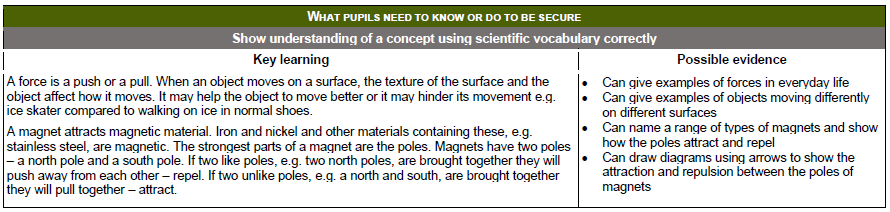 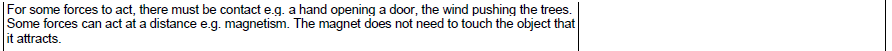 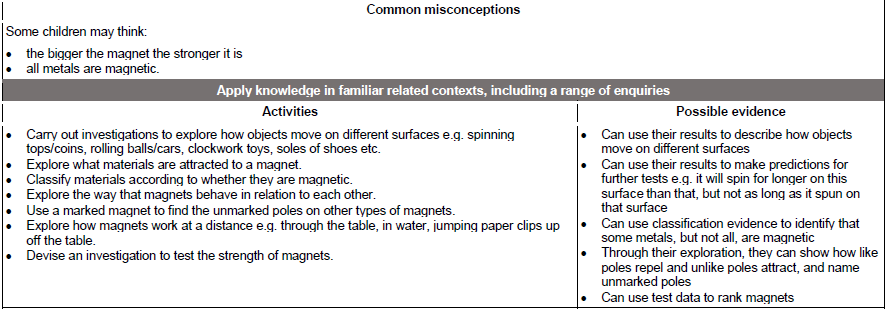 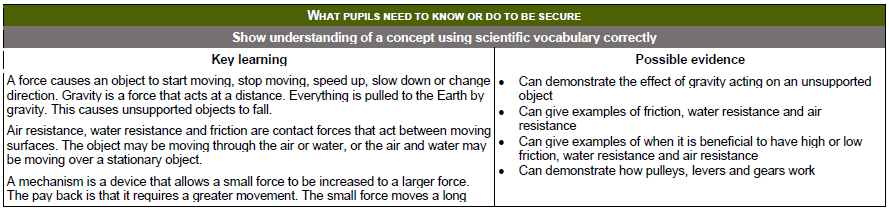 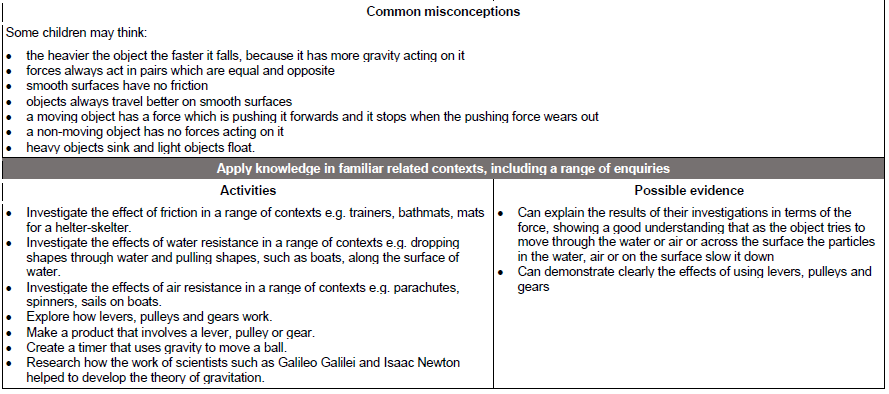 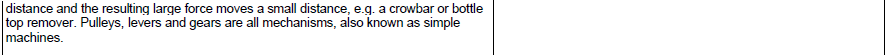 Year 3 -  Forces and MagnetsYear 3 -  Forces and MagnetsYear 3 -  Forces and MagnetsYear 3 -  Forces and MagnetsYear 3 -  Forces and MagnetsYear 3 -  Forces and MagnetsNational Curriculum Objectives:* Compare how things move on different surfaces.* Notice that some forces ned contact between two objects, but magnetic force can act at a distance.* Observe how magnets attract and repel each other and attract some materials but not others.* Compare and group together a variety of everyday materials on the basis of whether they are attracted to a magnet, and identify some magnetic materials.* Describe magnets as having two poles.* Predict whether two magnets will attract or repel each other, depending on which poles are facing.National Curriculum Objectives:* Compare how things move on different surfaces.* Notice that some forces ned contact between two objects, but magnetic force can act at a distance.* Observe how magnets attract and repel each other and attract some materials but not others.* Compare and group together a variety of everyday materials on the basis of whether they are attracted to a magnet, and identify some magnetic materials.* Describe magnets as having two poles.* Predict whether two magnets will attract or repel each other, depending on which poles are facing.National Curriculum Objectives:* Compare how things move on different surfaces.* Notice that some forces ned contact between two objects, but magnetic force can act at a distance.* Observe how magnets attract and repel each other and attract some materials but not others.* Compare and group together a variety of everyday materials on the basis of whether they are attracted to a magnet, and identify some magnetic materials.* Describe magnets as having two poles.* Predict whether two magnets will attract or repel each other, depending on which poles are facing.National Curriculum Objectives:* Compare how things move on different surfaces.* Notice that some forces ned contact between two objects, but magnetic force can act at a distance.* Observe how magnets attract and repel each other and attract some materials but not others.* Compare and group together a variety of everyday materials on the basis of whether they are attracted to a magnet, and identify some magnetic materials.* Describe magnets as having two poles.* Predict whether two magnets will attract or repel each other, depending on which poles are facing.National Curriculum Objectives:* Compare how things move on different surfaces.* Notice that some forces ned contact between two objects, but magnetic force can act at a distance.* Observe how magnets attract and repel each other and attract some materials but not others.* Compare and group together a variety of everyday materials on the basis of whether they are attracted to a magnet, and identify some magnetic materials.* Describe magnets as having two poles.* Predict whether two magnets will attract or repel each other, depending on which poles are facing.National Curriculum Objectives:* Compare how things move on different surfaces.* Notice that some forces ned contact between two objects, but magnetic force can act at a distance.* Observe how magnets attract and repel each other and attract some materials but not others.* Compare and group together a variety of everyday materials on the basis of whether they are attracted to a magnet, and identify some magnetic materials.* Describe magnets as having two poles.* Predict whether two magnets will attract or repel each other, depending on which poles are facing.Prior Learning: Working Scientifically  (NC) Links:Opportunities for working Scientifically:Story  / Book Opportunities:Maths Opportunities:Vocabulary:In Year 2: Materials:* Find out how the shapes of solid objects made from some materials can be changed by squashing, bending, twisting and stretching.* Compare how different things move and group them.* Raise questions and carry out different tests to find out how far things move on different surfaces; gather and record data to answer these questions.* Explore the strength of magnets and find a fair way to compare them.* Sort materials into those that are magnetic and those that are not.* Look for patterns in the way that magnets behave in relation to each other and what might affect this (e.g. its strength or which poles face each other). *Identify how these properties make magnets useful in everyday items and suggest creative uses for different magnets.* How do different surface affect how far a car travels?* How does the mass of an object affect how much force is needed to make it move?* Which magnet is strongest?* Do magnets need to touch for them to work?* Which ends of the magnet attract / repel?* Does the size and shape of a magnet affect how strong it is?* Are all materials magnetic?* Are magnets the same all the way through?* If we magnetise a pin, how long will it remain magnetised?The Iron Man – Ted HughesSwim Little Wombat Swim – Charles FugeMrs Armitage: Queen of the Road(Quentin Blake)Mr Archimedes’ Bath(Pamela Allen)Bar graphsDisplaying data in chart / tableforce, push, pull  twist, bar, ring, horseshoe, contact force, non-contact force, magnetic, magnetism, attract, repel, magnetic material, poles, metal, iron, steel, north pole, south poleIn Year 2: Materials:* Find out how the shapes of solid objects made from some materials can be changed by squashing, bending, twisting and stretching.Types of scientific Enquiry:Fair & Comparative testingResearch using secondary sourcesIdentifying, classifying & groupingPattern seekingObserving over time* How do different surface affect how far a car travels?* How does the mass of an object affect how much force is needed to make it move?* Which magnet is strongest?* Do magnets need to touch for them to work?* Which ends of the magnet attract / repel?* Does the size and shape of a magnet affect how strong it is?* Are all materials magnetic?* Are magnets the same all the way through?* If we magnetise a pin, how long will it remain magnetised?Famous Scientists:William Gilbert(Theories on Magnetism)Andre Marie Ampere(Founder of Electro-Magnetism)Bar graphsDisplaying data in chart / tableforce, push, pull  twist, bar, ring, horseshoe, contact force, non-contact force, magnetic, magnetism, attract, repel, magnetic material, poles, metal, iron, steel, north pole, south pole  In Year 5:* Explain that unsupported objects fall towards the Earth because of the force of gravity acting between the Earth and the falling object.* Identify the effects of air resistance, water resistance and friction, which act between moving surfaces.* Recognise that some mechanisms, including levers, pulling and gears, allow a smaller force to have a greater effect.	  In Year 5:* Explain that unsupported objects fall towards the Earth because of the force of gravity acting between the Earth and the falling object.* Identify the effects of air resistance, water resistance and friction, which act between moving surfaces.* Recognise that some mechanisms, including levers, pulling and gears, allow a smaller force to have a greater effect.	  In Year 5:* Explain that unsupported objects fall towards the Earth because of the force of gravity acting between the Earth and the falling object.* Identify the effects of air resistance, water resistance and friction, which act between moving surfaces.* Recognise that some mechanisms, including levers, pulling and gears, allow a smaller force to have a greater effect.	  In Year 5:* Explain that unsupported objects fall towards the Earth because of the force of gravity acting between the Earth and the falling object.* Identify the effects of air resistance, water resistance and friction, which act between moving surfaces.* Recognise that some mechanisms, including levers, pulling and gears, allow a smaller force to have a greater effect.	  In Year 5:* Explain that unsupported objects fall towards the Earth because of the force of gravity acting between the Earth and the falling object.* Identify the effects of air resistance, water resistance and friction, which act between moving surfaces.* Recognise that some mechanisms, including levers, pulling and gears, allow a smaller force to have a greater effect.	  In Year 5:* Explain that unsupported objects fall towards the Earth because of the force of gravity acting between the Earth and the falling object.* Identify the effects of air resistance, water resistance and friction, which act between moving surfaces.* Recognise that some mechanisms, including levers, pulling and gears, allow a smaller force to have a greater effect.	Year 5 -  ForcesYear 5 -  ForcesYear 5 -  ForcesYear 5 -  ForcesYear 5 -  ForcesYear 5 -  ForcesNational Curriculum Objectives:* Explain that unsupported objects fall towards the Earth because of the force of gravity acting between the Earth and the falling object.* Identify the effects of air resistance, water resistance and friction, which act between moving surfaces.* Recognise that some mechanisms, including levers, pulling and gears, allow a smaller force to have a greater effect.	National Curriculum Objectives:* Explain that unsupported objects fall towards the Earth because of the force of gravity acting between the Earth and the falling object.* Identify the effects of air resistance, water resistance and friction, which act between moving surfaces.* Recognise that some mechanisms, including levers, pulling and gears, allow a smaller force to have a greater effect.	National Curriculum Objectives:* Explain that unsupported objects fall towards the Earth because of the force of gravity acting between the Earth and the falling object.* Identify the effects of air resistance, water resistance and friction, which act between moving surfaces.* Recognise that some mechanisms, including levers, pulling and gears, allow a smaller force to have a greater effect.	National Curriculum Objectives:* Explain that unsupported objects fall towards the Earth because of the force of gravity acting between the Earth and the falling object.* Identify the effects of air resistance, water resistance and friction, which act between moving surfaces.* Recognise that some mechanisms, including levers, pulling and gears, allow a smaller force to have a greater effect.	National Curriculum Objectives:* Explain that unsupported objects fall towards the Earth because of the force of gravity acting between the Earth and the falling object.* Identify the effects of air resistance, water resistance and friction, which act between moving surfaces.* Recognise that some mechanisms, including levers, pulling and gears, allow a smaller force to have a greater effect.	National Curriculum Objectives:* Explain that unsupported objects fall towards the Earth because of the force of gravity acting between the Earth and the falling object.* Identify the effects of air resistance, water resistance and friction, which act between moving surfaces.* Recognise that some mechanisms, including levers, pulling and gears, allow a smaller force to have a greater effect.	Prior Learning: Working Scientifically  (NC) Links:Opportunities for working Scientifically:Story  / Book Opportunities:Maths Opportunities:Vocabulary:In Year 3:* Compare how things move on different surfaces.* Notice that some forces need contact between two objects, but magnetic force can act at a distance.* Observe how magnets attract and repel each other and attract some materials but not others.* Compare and group together a variety of everyday materials on the basis of whether they are attracted to a magnet, and identify some magnetic materials.* Describe magnets as having two poles.* Predict whether two magnets will attract or repel each other, depending on which poles are facing.* Explore falling paper cones or cup-cake cases.*Make parachutes and carry out fair to tests to determine which designs are the most effective.* Water resistance – make and explore different shaped boats.* Design and make products which use pulleys, levers, gears and / or springs and explore their effects.* How does the size of an object affect the rate that it falls?* What size wing makes the best sycamore paper helicopter?* What is the best material to make a parachute out of?* Does the length of a lever affect the size of a force produced? (Shaduf / trebuchet?)* How does the surface area of an object affect how long it takes to sink?* Where do you find gears in the real world?* Can you label all the forces acting on the object shown?* How do submarines sink if they are full of air?The Enormous Turnip(Katie Daynes)Leonardo's Dream(Hans de Beer)The Aerodynamics of Biscuits(Clare Helen Welsh)The Tin Snail(Cameron McCallister)Drawing graphs / chartsMeasuring distance, time, forceForce, gravity, Earth, air resistance, water resistance, friction, mechanisms, simple machines, levers, pulleys, gears, cogIn Year 3:* Compare how things move on different surfaces.* Notice that some forces need contact between two objects, but magnetic force can act at a distance.* Observe how magnets attract and repel each other and attract some materials but not others.* Compare and group together a variety of everyday materials on the basis of whether they are attracted to a magnet, and identify some magnetic materials.* Describe magnets as having two poles.* Predict whether two magnets will attract or repel each other, depending on which poles are facing.Types of scientific Enquiry:Fair & Comparative testingResearch using secondary sourcesIdentifying, classifying & groupingPattern seekingObserving over time* How does the size of an object affect the rate that it falls?* What size wing makes the best sycamore paper helicopter?* What is the best material to make a parachute out of?* Does the length of a lever affect the size of a force produced? (Shaduf / trebuchet?)* How does the surface area of an object affect how long it takes to sink?* Where do you find gears in the real world?* Can you label all the forces acting on the object shown?* How do submarines sink if they are full of air?Famous Scientists:Galileo Galilei (Gravity and Acceleration)Isaac Newton(Gravitation)Archimedes of Syracuse(Levers)Drawing graphs / chartsMeasuring distance, time, forceForce, gravity, Earth, air resistance, water resistance, friction, mechanisms, simple machines, levers, pulleys, gears, cogIn KS3:* Forces as pushes or pulls, arising from the interaction between 2 objects.* Using force arrows in diagrams, adding forces in one direction, balanced and unbalanced.* Movement as the turning effect of a force.* Forces associated with deforming objects; stretching and squashing – springs; with rubbing and friction between surfaces, with pushing things out of the way, resistance to motion of air and water.* Forces measured in Newtons, measurements of stretch or compression as force is changed.In KS3:* Forces as pushes or pulls, arising from the interaction between 2 objects.* Using force arrows in diagrams, adding forces in one direction, balanced and unbalanced.* Movement as the turning effect of a force.* Forces associated with deforming objects; stretching and squashing – springs; with rubbing and friction between surfaces, with pushing things out of the way, resistance to motion of air and water.* Forces measured in Newtons, measurements of stretch or compression as force is changed.In KS3:* Forces as pushes or pulls, arising from the interaction between 2 objects.* Using force arrows in diagrams, adding forces in one direction, balanced and unbalanced.* Movement as the turning effect of a force.* Forces associated with deforming objects; stretching and squashing – springs; with rubbing and friction between surfaces, with pushing things out of the way, resistance to motion of air and water.* Forces measured in Newtons, measurements of stretch or compression as force is changed.In KS3:* Forces as pushes or pulls, arising from the interaction between 2 objects.* Using force arrows in diagrams, adding forces in one direction, balanced and unbalanced.* Movement as the turning effect of a force.* Forces associated with deforming objects; stretching and squashing – springs; with rubbing and friction between surfaces, with pushing things out of the way, resistance to motion of air and water.* Forces measured in Newtons, measurements of stretch or compression as force is changed.In KS3:* Forces as pushes or pulls, arising from the interaction between 2 objects.* Using force arrows in diagrams, adding forces in one direction, balanced and unbalanced.* Movement as the turning effect of a force.* Forces associated with deforming objects; stretching and squashing – springs; with rubbing and friction between surfaces, with pushing things out of the way, resistance to motion of air and water.* Forces measured in Newtons, measurements of stretch or compression as force is changed.In KS3:* Forces as pushes or pulls, arising from the interaction between 2 objects.* Using force arrows in diagrams, adding forces in one direction, balanced and unbalanced.* Movement as the turning effect of a force.* Forces associated with deforming objects; stretching and squashing – springs; with rubbing and friction between surfaces, with pushing things out of the way, resistance to motion of air and water.* Forces measured in Newtons, measurements of stretch or compression as force is changed.